Краткосрочный планТема урока: Здравствуй, второй класс!Тема урока: Здравствуй, второй класс!Тема урока: Здравствуй, второй класс!Школа: №53Школа: №53Школа: №53ДатаДатаДатаФИО учителя: Кенжегулова Л.ТФИО учителя: Кенжегулова Л.ТФИО учителя: Кенжегулова Л.ТКласс: 1Класс: 1Класс: 1Количество присутствующих:Количество присутствующих:Количество отсутствующих:Цели обучения, которые необходимо достичь на данном урокеЦели обучения, которые необходимо достичь на данном уроке2.1.1.1 слушать и понимать устную речь, аудиовизуальный материал, повторяя простейшие фразы; 2.2.1.1 использовать в речи слова и словосочетания для составления вопросительных предложений по имеющейся информации, комментирования действий; 2.4.1.1   писать предложения по данной иллюстрации, используя слова-описания.2.1.1.1 слушать и понимать устную речь, аудиовизуальный материал, повторяя простейшие фразы; 2.2.1.1 использовать в речи слова и словосочетания для составления вопросительных предложений по имеющейся информации, комментирования действий; 2.4.1.1   писать предложения по данной иллюстрации, используя слова-описания.2.1.1.1 слушать и понимать устную речь, аудиовизуальный материал, повторяя простейшие фразы; 2.2.1.1 использовать в речи слова и словосочетания для составления вопросительных предложений по имеющейся информации, комментирования действий; 2.4.1.1   писать предложения по данной иллюстрации, используя слова-описания.2.1.1.1 слушать и понимать устную речь, аудиовизуальный материал, повторяя простейшие фразы; 2.2.1.1 использовать в речи слова и словосочетания для составления вопросительных предложений по имеющейся информации, комментирования действий; 2.4.1.1   писать предложения по данной иллюстрации, используя слова-описания.Учебные целиУчебные целиУмеют использовать слова-приветствия в различных ситуациях. Знают названия школьных принадлежностей. Применяют знание правил поведения в школе.Умеют использовать слова-приветствия в различных ситуациях. Знают названия школьных принадлежностей. Применяют знание правил поведения в школе.Умеют использовать слова-приветствия в различных ситуациях. Знают названия школьных принадлежностей. Применяют знание правил поведения в школе.Умеют использовать слова-приветствия в различных ситуациях. Знают названия школьных принадлежностей. Применяют знание правил поведения в школе.Предполагаемый результат  Предполагаемый результат  Все учащиеся смогут:  внимательно слушать, понимать речь и правильно реагировать на нее;  понимать значение знакомых слов, имеющих отношение к повседневной жизни; понимать содержание прочитанного текста и отвечать на простые вопросы;  использовать в речи слова-названия школьных предметов;  участвовать в диалогах; оценивать высказывание на основе своего согласия/несогласия.Все учащиеся смогут:  внимательно слушать, понимать речь и правильно реагировать на нее;  понимать значение знакомых слов, имеющих отношение к повседневной жизни; понимать содержание прочитанного текста и отвечать на простые вопросы;  использовать в речи слова-названия школьных предметов;  участвовать в диалогах; оценивать высказывание на основе своего согласия/несогласия.Все учащиеся смогут:  внимательно слушать, понимать речь и правильно реагировать на нее;  понимать значение знакомых слов, имеющих отношение к повседневной жизни; понимать содержание прочитанного текста и отвечать на простые вопросы;  использовать в речи слова-названия школьных предметов;  участвовать в диалогах; оценивать высказывание на основе своего согласия/несогласия.Все учащиеся смогут:  внимательно слушать, понимать речь и правильно реагировать на нее;  понимать значение знакомых слов, имеющих отношение к повседневной жизни; понимать содержание прочитанного текста и отвечать на простые вопросы;  использовать в речи слова-названия школьных предметов;  участвовать в диалогах; оценивать высказывание на основе своего согласия/несогласия.Предполагаемый результат  Предполагаемый результат  Большинство учащихся смогут: самостоятельно рассказать о правилах поведения в школе; высказывать простые оценочные суждения.Большинство учащихся смогут: самостоятельно рассказать о правилах поведения в школе; высказывать простые оценочные суждения.Большинство учащихся смогут: самостоятельно рассказать о правилах поведения в школе; высказывать простые оценочные суждения.Большинство учащихся смогут: самостоятельно рассказать о правилах поведения в школе; высказывать простые оценочные суждения.Предполагаемый результат  Предполагаемый результат  Некоторые учащиеся смогут: составлять речевые высказывания из 3-5 предложений; составлять собственный текст по вопросам.Некоторые учащиеся смогут: составлять речевые высказывания из 3-5 предложений; составлять собственный текст по вопросам.Некоторые учащиеся смогут: составлять речевые высказывания из 3-5 предложений; составлять собственный текст по вопросам.Некоторые учащиеся смогут: составлять речевые высказывания из 3-5 предложений; составлять собственный текст по вопросам.Языковая цельЯзыковая цельПолиязычие:  школа – мектеп – school урок – сабақ – lesson сынып – класс – classОсновные термины и словосочетания: школьные принадлежности Используемый язык для диалога / письма на уроке Как называется комната для учебных занятий? Как называются занятия в школе? Как называется перерыв в школе? Куда ученики складывают школьные принадлежности?Полиязычие:  школа – мектеп – school урок – сабақ – lesson сынып – класс – classОсновные термины и словосочетания: школьные принадлежности Используемый язык для диалога / письма на уроке Как называется комната для учебных занятий? Как называются занятия в школе? Как называется перерыв в школе? Куда ученики складывают школьные принадлежности?Полиязычие:  школа – мектеп – school урок – сабақ – lesson сынып – класс – classОсновные термины и словосочетания: школьные принадлежности Используемый язык для диалога / письма на уроке Как называется комната для учебных занятий? Как называются занятия в школе? Как называется перерыв в школе? Куда ученики складывают школьные принадлежности?Полиязычие:  школа – мектеп – school урок – сабақ – lesson сынып – класс – classОсновные термины и словосочетания: школьные принадлежности Используемый язык для диалога / письма на уроке Как называется комната для учебных занятий? Как называются занятия в школе? Как называется перерыв в школе? Куда ученики складывают школьные принадлежности?Предыдущее обучениеПредыдущее обучениеУчащиеся могут иметь определенную базу знаний по теме на русском языке из программы 1 класса.Учащиеся могут иметь определенную базу знаний по теме на русском языке из программы 1 класса.Учащиеся могут иметь определенную базу знаний по теме на русском языке из программы 1 класса.Учащиеся могут иметь определенную базу знаний по теме на русском языке из программы 1 класса.  План   План Планируемые срокиЗапланированная деятельность  Запланированная деятельность  Запланированная деятельность  РесурсыРесурсыНачало урока.10 мин1. Организационный момент. Приветствие учащихся на двух языках.  Сообщение темы урока.  2. Актуализация знаний. (Ф) Учитель предлагает вспомнить и назвать помощников из учебника 1 класса, рассмотреть учебник для 2 класса, чтобы узнать, кто теперь будет помогать ребятам на уроках (Робик и Санат). (Деятельность учащихся). Дети рассматривают иллюстрацию в учебнике и называют помощников.1. Организационный момент. Приветствие учащихся на двух языках.  Сообщение темы урока.  2. Актуализация знаний. (Ф) Учитель предлагает вспомнить и назвать помощников из учебника 1 класса, рассмотреть учебник для 2 класса, чтобы узнать, кто теперь будет помогать ребятам на уроках (Робик и Санат). (Деятельность учащихся). Дети рассматривают иллюстрацию в учебнике и называют помощников.1. Организационный момент. Приветствие учащихся на двух языках.  Сообщение темы урока.  2. Актуализация знаний. (Ф) Учитель предлагает вспомнить и назвать помощников из учебника 1 класса, рассмотреть учебник для 2 класса, чтобы узнать, кто теперь будет помогать ребятам на уроках (Робик и Санат). (Деятельность учащихся). Дети рассматривают иллюстрацию в учебнике и называют помощников.Разминка: дети пантомимой показывают то, что делали летом (катание на роликах, велосипеде, игра в мяч и т.п.)  Предметные картинки 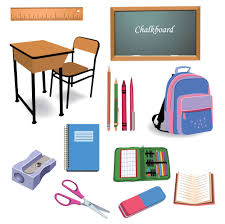 900igr.net›kartinki…shkolnye-prinadlezhnosti.htmlРазминка: дети пантомимой показывают то, что делали летом (катание на роликах, велосипеде, игра в мяч и т.п.)  Предметные картинки 900igr.net›kartinki…shkolnye-prinadlezhnosti.htmlСередина урока. 17 мин.3. Повторение изученного в 1 классе.  (К) Учитель предлагает прочитать текст в учебнике (начинает читать учитель, продолжить могут хорошо читающие дети).  (Ф) Формирование читательской грамотности Игра «Да-нетка». Цель: проверить понимание прочитанного текста.Учащиеся в карточке отмечают плюсом согласие или несогласие. предложение да нет На школьном дворе было много людей.   Маму и папу я не просила сделать фотографии на память.    Он ждал встречи со школой, а школа не ждала его.   После летнего отдыха мы снова встретились.    Правильно заполненная карточка. предложение да нет На школьном дворе было много людей.  +  Маму и папу я не просила сделать фотографии на память.    + Он ждал встречи со школой, а школа не ждала его.    + После летнего отдыха мы снова встретились.  +   (П) Ученики находят в тексте правильные предложения, читают их. (Г) Ученики в группе читают текст «цепочкой» (по одному предложению друг за другом). (Ф) Выборочное чтение. – Прочитайте предложения, в которых есть слова-действия о радостном настроении взрослых и детей. – Составьте рассказ о том, как прошёл этот день у тебя, используя слова с   доски. (И, П) Учитель предлагает прочитать телеграмму сначала самостоятельно, потом друг другу, ответить на вопрос, от кого она, и о чем говорится в телеграмме. Составить пожелание однокласснику на новый учебный год. (Г) Игра «Собери портфель».  (Деятельность учащихся). Учащиеся каждой группы из предложенных предметов выбирает только школьные принадлежности. Показывают предмет, называют его на казахском и русском языках. (П) Учитель предлагает собрать рассыпанные слова, назвать слово на русском и казахском языке, показать этот предмет в классе. (Деятельность учащихся). Дети составляют слова и называют их на русском и казахском языке. (Ф, К) Учитель предлагает посмотреть фрагмент киножурнала «Ералаш». Ответить на вопрос, что не так делали ребята и почему. Вспомнить правила поведения в школе. Прочитать правила в учебнике.4. Закрепление изученного материала. (Ф) Учитель предлагает проверить себя и найти правильные ответы на вопросы (Деятельность учащихся). Учащиеся отвечают на вопросы. Более сильные ученики доказывают свои ответы, используя слово «потому что». – Как называется комната для учебных занятий?– Как называются занятия в школе? – Как называется перерыв в школе?  Работа в рабочей тетради. Словарный диктант. Запомни написание подчеркнутых букв: альбом, пенал, тетрадь, карандаш, дневник.3. Повторение изученного в 1 классе.  (К) Учитель предлагает прочитать текст в учебнике (начинает читать учитель, продолжить могут хорошо читающие дети).  (Ф) Формирование читательской грамотности Игра «Да-нетка». Цель: проверить понимание прочитанного текста.Учащиеся в карточке отмечают плюсом согласие или несогласие. предложение да нет На школьном дворе было много людей.   Маму и папу я не просила сделать фотографии на память.    Он ждал встречи со школой, а школа не ждала его.   После летнего отдыха мы снова встретились.    Правильно заполненная карточка. предложение да нет На школьном дворе было много людей.  +  Маму и папу я не просила сделать фотографии на память.    + Он ждал встречи со школой, а школа не ждала его.    + После летнего отдыха мы снова встретились.  +   (П) Ученики находят в тексте правильные предложения, читают их. (Г) Ученики в группе читают текст «цепочкой» (по одному предложению друг за другом). (Ф) Выборочное чтение. – Прочитайте предложения, в которых есть слова-действия о радостном настроении взрослых и детей. – Составьте рассказ о том, как прошёл этот день у тебя, используя слова с   доски. (И, П) Учитель предлагает прочитать телеграмму сначала самостоятельно, потом друг другу, ответить на вопрос, от кого она, и о чем говорится в телеграмме. Составить пожелание однокласснику на новый учебный год. (Г) Игра «Собери портфель».  (Деятельность учащихся). Учащиеся каждой группы из предложенных предметов выбирает только школьные принадлежности. Показывают предмет, называют его на казахском и русском языках. (П) Учитель предлагает собрать рассыпанные слова, назвать слово на русском и казахском языке, показать этот предмет в классе. (Деятельность учащихся). Дети составляют слова и называют их на русском и казахском языке. (Ф, К) Учитель предлагает посмотреть фрагмент киножурнала «Ералаш». Ответить на вопрос, что не так делали ребята и почему. Вспомнить правила поведения в школе. Прочитать правила в учебнике.4. Закрепление изученного материала. (Ф) Учитель предлагает проверить себя и найти правильные ответы на вопросы (Деятельность учащихся). Учащиеся отвечают на вопросы. Более сильные ученики доказывают свои ответы, используя слово «потому что». – Как называется комната для учебных занятий?– Как называются занятия в школе? – Как называется перерыв в школе?  Работа в рабочей тетради. Словарный диктант. Запомни написание подчеркнутых букв: альбом, пенал, тетрадь, карандаш, дневник.3. Повторение изученного в 1 классе.  (К) Учитель предлагает прочитать текст в учебнике (начинает читать учитель, продолжить могут хорошо читающие дети).  (Ф) Формирование читательской грамотности Игра «Да-нетка». Цель: проверить понимание прочитанного текста.Учащиеся в карточке отмечают плюсом согласие или несогласие. предложение да нет На школьном дворе было много людей.   Маму и папу я не просила сделать фотографии на память.    Он ждал встречи со школой, а школа не ждала его.   После летнего отдыха мы снова встретились.    Правильно заполненная карточка. предложение да нет На школьном дворе было много людей.  +  Маму и папу я не просила сделать фотографии на память.    + Он ждал встречи со школой, а школа не ждала его.    + После летнего отдыха мы снова встретились.  +   (П) Ученики находят в тексте правильные предложения, читают их. (Г) Ученики в группе читают текст «цепочкой» (по одному предложению друг за другом). (Ф) Выборочное чтение. – Прочитайте предложения, в которых есть слова-действия о радостном настроении взрослых и детей. – Составьте рассказ о том, как прошёл этот день у тебя, используя слова с   доски. (И, П) Учитель предлагает прочитать телеграмму сначала самостоятельно, потом друг другу, ответить на вопрос, от кого она, и о чем говорится в телеграмме. Составить пожелание однокласснику на новый учебный год. (Г) Игра «Собери портфель».  (Деятельность учащихся). Учащиеся каждой группы из предложенных предметов выбирает только школьные принадлежности. Показывают предмет, называют его на казахском и русском языках. (П) Учитель предлагает собрать рассыпанные слова, назвать слово на русском и казахском языке, показать этот предмет в классе. (Деятельность учащихся). Дети составляют слова и называют их на русском и казахском языке. (Ф, К) Учитель предлагает посмотреть фрагмент киножурнала «Ералаш». Ответить на вопрос, что не так делали ребята и почему. Вспомнить правила поведения в школе. Прочитать правила в учебнике.4. Закрепление изученного материала. (Ф) Учитель предлагает проверить себя и найти правильные ответы на вопросы (Деятельность учащихся). Учащиеся отвечают на вопросы. Более сильные ученики доказывают свои ответы, используя слово «потому что». – Как называется комната для учебных занятий?– Как называются занятия в школе? – Как называется перерыв в школе?  Работа в рабочей тетради. Словарный диктант. Запомни написание подчеркнутых букв: альбом, пенал, тетрадь, карандаш, дневник.Учебник, задание 1.На доске появляются слова: улыбались, смеялись, танцевали.    Учебник, задание 2        Учебник, задание 3.Учебник, задание 4. Видеоролик. video.yandex.kz›ералаш правила поведения в школе     Учебник, задание 5.Рабочая тетрадь.Учебник, задание 1.На доске появляются слова: улыбались, смеялись, танцевали.    Учебник, задание 2        Учебник, задание 3.Учебник, задание 4. Видеоролик. video.yandex.kz›ералаш правила поведения в школе     Учебник, задание 5.Рабочая тетрадь.Конец урока 5 мин5. Итог урока. (К, Ф) Вспомните, чему вы научились на этом уроке, что было для вас сложным, легким в исполнении. Выберите смайлик, который говорит о том, с каким настроением вы уходите с урока.5. Итог урока. (К, Ф) Вспомните, чему вы научились на этом уроке, что было для вас сложным, легким в исполнении. Выберите смайлик, который говорит о том, с каким настроением вы уходите с урока.5. Итог урока. (К, Ф) Вспомните, чему вы научились на этом уроке, что было для вас сложным, легким в исполнении. Выберите смайлик, который говорит о том, с каким настроением вы уходите с урока.